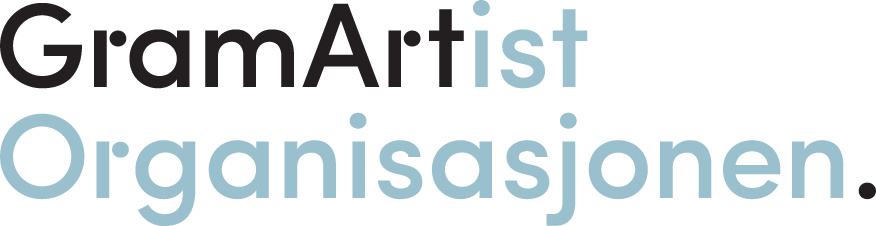 SØKNADSSKJEMA – ARTISTSTIPENDETNB: Merk topptekst, søknad og eventuelle vedlegg med navn og lagre i PDF. (Filnavn skal lagres slik: søkersnavn_søknadartiststipendet_årstall)BUDSJETT (som støtter opp om prosjektbeskrivelsen og gjennomføringsplanen)FORNAVN:ETTERNAVN:FØDSELSÅR:ARTISTNAVN:E-POST:TELEFON:FYLKE:ORG.NUMMERER DU ANSATT 50% ELLER MER?PRESENTASJON AV SØKEREN:DIN KUNSTNERISKE VIRKSOMHET OG PRODUKSJON (utgivelser, turnering, prosjekter m.m.): Kort og oppdatert informasjonPROSJEKTBESKRIVELSE (kunstneriske planer, hva skal du jobbe med, hvem ønsker du å nå, hvilke mål vil du oppnå, hvem er målgruppen/publikum, osv.):TIDSPERIODE FOR GJENNOMFØRING:TIDSPERIODE FOR GJENNOMFØRING:TIDSPERIODE FOR GJENNOMFØRING:TIDSPERIODE FOR GJENNOMFØRING:Fra:Til:GJENNOMFØRINGSPLAN:FÅR DETTE PROSJEKTET ØVRIG STØTTE I PROSJEKTPERIODEN?SUM =